DIVIDE BY 5KS1 – 2002 Paper1.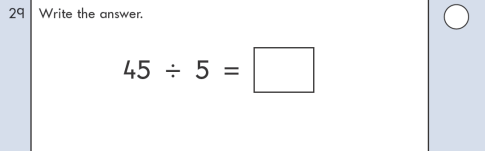 KS1 – 2016 Paper - Arithmetic2.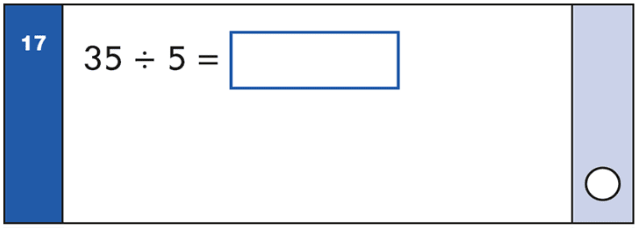 KS1 – 2016 Paper - Arithmetic (Second)3.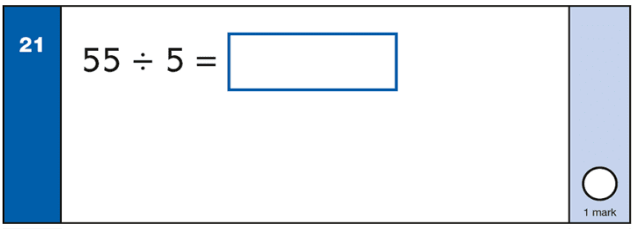 4.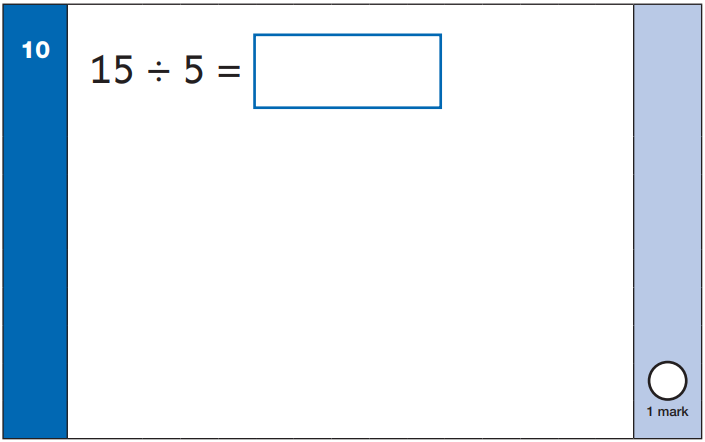 KS1 – 2022 Paper – Arithmetic5.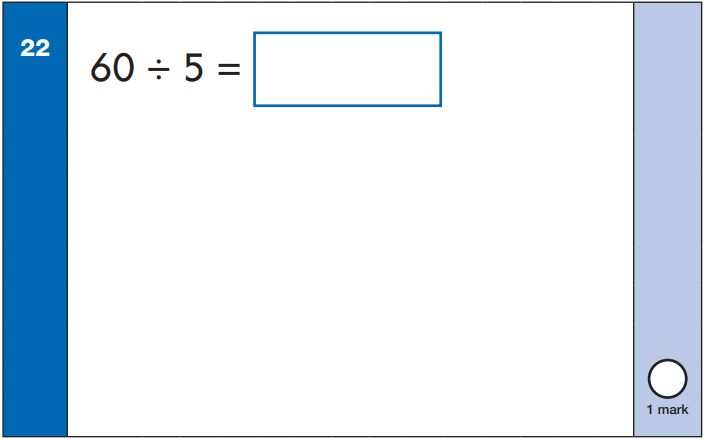 